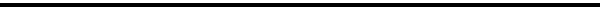 4-H Membership Across County Lines PolicyYouth are expected to affiliate with the 4-H program in their county of residence orreceive approval for membership outside their county of residence.ProceduresOhio State University Extension administers the 4-H youth development educationprogram whose mission is to develop youth to reach their fullest potential as capable,competent, caring, and contributing citizens. Each county in  conducts the 4-Hyouth development program to accomplish this goal.In order to affirm Ohio State University Extension’s position concerning cross county(and/or cross state line) 4-H membership and to establish guidelines in this area to fulfillthe above mission, the following philosophy and process statements are provided.(1) 	4-H membership in two counties simultaneously is not permitted.(2) 	Cross state line membership will be considered the same as for cross county	membership.(3) 	In situations where the county of residence does not have a 4-H program (due to	financial or other reasons), youth may not join 4-H in another county; previously	approved cross county or cross state membership will be revoked.(4) 	In situations where membership in a county other than the county of residence is	desired, the Educators in both counties must be in agreement regarding the	application. The agreement will be based upon their professional judgment in	accord with the mission of the organization and is not to supersede #3.(5) 	Consideration for membership may not be motivated by perceived competitive or	sale advantage in another county, any change due to controversial issues, or other	similar motivations.(6)	Parents, guardians, and/or youth should become familiar with all policies,	procedures, and guidelines for the county that they wish to be members. Some	 counties may limit participation in the county Junior Fair to those that reside	in the county.(7)	 Any consideration for membership in a county other than the county of residence,	within the limits of this policy and not addressed by the above statements should	be brought to the attention of the County Extension Director by the County	Extension 4-H Educator. This team will work with the Assistant Director, 4-H	Youth Development or  4-H Leader to identify a course of action	in these special situations.Approved by OSU Extension Administrative Cabinet: 12/93; 4/07